Филиал муниципального автономного общеобразовательного учреждения«Прииртышская средняя общеобразовательная школа» - «Верхнеаремзянская СОШ им.Д.И.Менделеева»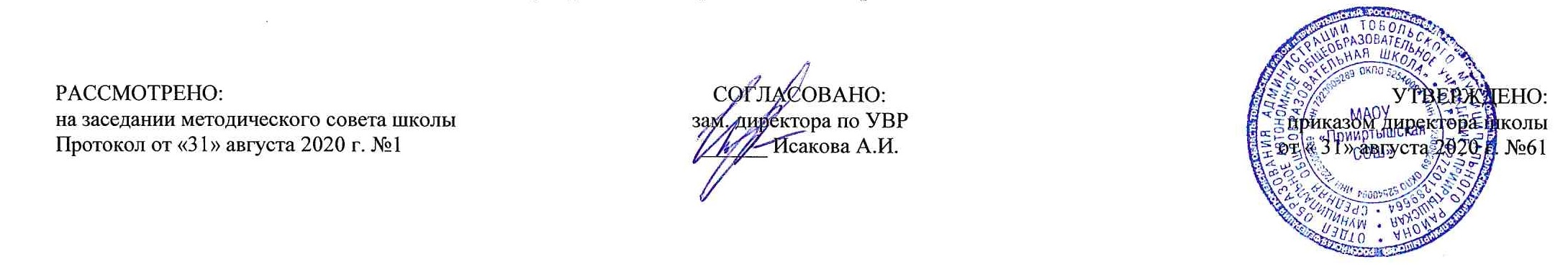 РАБОЧАЯ ПРОГРАММА по  музыке для 1 классана 2020 - 2021 учебный годПланирование составлено в соответствии 	ФГОС НОО                                                                                                                                                                       Составитель программы:                                                                                                                                                                                             Сиволобова Лариса Алексеевна                                                                                                                                                                                   учитель начальных классов высшей квалификационной категориис.Верхние Аремзяны2020 годПланируемые результаты освоения учебного предмета «Музыка»:Ученик научится:формировать представления о роли музыки в жизни человека, в его духовно-нравственном развитии;формировать общего представления о музыкальной картине мира; основным закономерностям музыкального искусства на примере изучаемых музыкальных произведений;формировать основы музыкальной культуры, в том числе на материале музыкальной культуры родного края, развитие художественного вкуса и интереса к музыкальному искусству и музыкальной деятельности;формировать устойчивый интерес к музыке и различным видам (или какому-либо виду) музыкально-творческой деятельности; воспринимать музыку и выражать свое отношение к музыкальным произведениям; эмоционально и осознанно относиться к музыке различных направлений: фольклору, музыке религиозной традиции, классической и современной; понимать содержание, интонационно-образный смысл произведений разных жанров и стилей; воплощать музыкальные образы при создании театрализованных и музыкально-пластических композиций, исполнении вокально-хоровых произведений, в импровизациях.Ученик получит возможность научиться:открыто и эмоционально выражать  отношение к искусству, проявлять эстетические и художественные предпочтения, позитивную самооценку;воплощать музыкальные образы при создании театрализованных и музыкально-пластических композиций, разучивании и исполнении вокально-хоровых произведений, игре на элементарных детских музыкальных инструментах;реализовывать  собственный  творческий  потенциал, применяя музыкальные знания и представления о музыкальном искусстве для выполнения учебных и художественно - практических задач;понимать  роль музыки в жизни человека.Содержание  учебного предмета «Музыка»Раздел 1: Музыка вокруг нас - 16 часов      Музыка и ее роль в повседневной жизни человека. Композитор – исполнитель – слушатель. Песни, танцы и марши — основа многообразных жизненно-музыкальных впечатлений детей. Музы водят хоровод. Мелодия – душа музыки. Образы осенней природы в музыке. Словарь эмоций. Музыкальная азбука. Музыкальные инструменты: свирель, дудочка, рожок, гусли, флейта, арфа. Звучащие картины. Русский былинный сказ о гусляре садко. Музыка в праздновании Рождества Христова. Музыкальный театр: балет.Первые  опыты вокальных, ритмических и пластических импровизаций. Выразительное исполнение сочинений разных жанров и стилей. Выполнение творческих заданий, представленных в рабочих тетрадях.  Урок 1. И Муза вечная со мной! Композитор – исполнитель – слушатель. Рождение музыки как естественное проявление человеческого состояния.Муза – волшебница, добрая фея, раскрывающая перед школьниками чудесный мир звуков, которыми наполнено все вокруг. Композитор – исполнитель – слушатель.Урок 2.. Хоровод муз. Музыкальная речь как способ общения между людьми, ее эмоциональное воздействие на слушателей. Звучание окружающей жизни, природы, настроений, чувств и характера человека.Музыка, которая звучит в различных жизненных ситуациях. Характерные особенности песен и танцев разных народов мира. Хоровод, хор. Хоровод -  древнейший  вид  искусства,   который  есть  у  каждого  народа.  Сходство  и  различие   русского  хоровода, греческого  сиртаки,  молдавской  хоры. Урок 3. Повсюду музыка слышна. Звучание окружающей жизни, природы, настроений, чувств и характера человека. Истоки возникновения музыки.Музыка и ее роль в повседневной жизни человека. Показать, что каждое жизненное обстоятельство находит отклик в музыке. Знакомство с народными  песенками-попевками. Определение  характера,  настроения  песенок,  жанровой  основы. Ролевая игра «Играем в композитора».Урок 4. Душа музыки - мелодия. Песня, танец, марш. Основные средства музыкальной выразительности (мелодия).Песни, танцы и марши — основа многообразных жизненно-музыкальных впечатлений детей. Мелодия – главная мысль любого  музыкального произведения. Выявление характерных особенностей жанров: песня, танец, марш на примере пьес из «Детского альбома» П.И.Чайковского.  В   марше - поступь,  интонации  и  ритмы   шага,  движение. Песня- напевность,  широкое  дыхание,  плавность   линий  мелодического  рисунка.  Танец-  движение  и  ритм,  плавность  и  закругленность  мелодии,  узнаваемый  трехдольный  размер   в  вальсе,  подвижность,  четкие  акценты,  короткие  “шаги”  в  польке.  В  песне  учащиеся  играют  на  воображаемой  скрипке.  В  марше  пальчики- “солдатики” маршируют  на  столе,  играют  на  воображаемом  барабане.  В  вальсе  учащиеся  изображают  мягкие  покачивания  корпуса.Урок 5. Музыка осени. Интонационно-образная природа музыкального искусства. Выразительность и изобразительность в музыке.Связать жизненные впечатления школьников об осени с художественными образами поэзии, рисунками художника, музыкальными произведениями П.И.Чайковского и Г.В.Свиридова, детскими песнями. Звучание музыки в окружающей жизни и внутри самого человека. Куплетная  форма  песен.Урок 6. Сочини мелодию. Интонации музыкальные и речевые. Сходство и различие. Интонация – источник элементов музыкальной речи. Региональные музыкально – поэтические традиции.Развитие темы природы в музыке. Овладение элементами алгоритма сочинения мелодии. Вокальные импровизации детей. Ролевая игра «Играем в композитора». Понятия «мелодия» и «аккомпанемент».Урок 7. «Азбука, азбука каждому нужна…». Нотная грамота как способ фиксации музыкальной речи. Элементы нотной грамоты. Система графических знаков для записи музыки.Роль музыки в отражении различных явлений жизни, в том числе и школьной. Увлекательное путешествие в школьную страну и музыкальную грамоту.Урок 8. Музыкальная азбука. Нотная грамота как способ фиксации музыкальной речи. Элементы нотной грамоты. Система графических знаков для записи музыки.Запись нот -  знаков для обозначения музыкальных звуков.Музыкальная азбука – взаимосвязь всех школьных уроков друг с другом. Роль музыки в отражении различных явлений жизни, в том числе и школьной. Увлекательное путешествие в школьную страну и музыкальную грамоту. Элементы музыкальной грамоты: ноты, нотоносец, скрипичный ключ. Урок 9. Обобщающий урок 1 четверти. Музыка и ее роль в повседневной жизни человека. Игра «Угадай мелодию» на определение  музыкальных произведений и композиторов, написавших  эти произведения. Обобщение музыкальных впечатлений первоклассников за 1 четверть.                                    			Урок 10. Музыкальные инструменты. Народные музыкальные традиции Отечества. Региональные музыкальные традиции.Музыкальные инструменты русского народа – свирели, дудочки, рожок, гусли. Внешний вид, свой голос, умельцы-исполнители и мастера-изготовители народных инструментов. Знакомство с понятием «тембр».Урок 11. «Садко». Из русского былинного сказа. Наблюдение народного творчества.Знакомство  с  народным  былинным  сказом  “Садко”. Знакомство  с  жанрами  музыки,  их  эмоционально-образным  содержанием,  со  звучанием  народного  инструмента - гуслями. Знакомство с разновидностями народных песен – колыбельные, плясовые. На примере музыки Н.А.Римского -Корсакова дать понятия «композиторская музыка». Урок 12. Музыкальные инструменты. Народные музыкальные традиции Отечества. Музыкальные инструменты. Народная и профессиональная музыка.Сопоставление звучания народных  инструментов со звучанием профессиональных инструментов: свирель- флейта, гусли – арфа – фортепиано. Урок 13. Звучащие картины. Музыкальные инструменты. Народная и профессиональная музыка.Расширение художественных впечатлений учащихся, развитие их ассоциативно-образного мышления  на примере репродукций известных произведений живописи, скульптуры  разных эпох. Направление   на  воспитание  у  учащихся  чувство  стиля - на  каких  картинах  “звучит”  народная  музыка, а  каких  - профессиональная, сочиненная  композиторами.Урок 14. Разыграй песню. Многозначность музыкальной речи, выразительность и смысл. Постижение общих закономерностей музыки: развитие музыки - движение музыки. Развитие музыки в исполнении.Развитие  умений и навыков выразительного исполнения  детьми песни Л. Книппера «Почему медведь зимой спит». Выявление  этапов  развития  сюжетов.   Подойти  к  осознанному  делению  мелодии  на  фразы,  осмысленному  исполнению  фразировки.  Основы  понимания  развития  музыки.  Урок 15. Пришло Рождество, начинается  торжество. Родной обычай старины. Народные музыкальные традиции Отечества. Народное музыкальное творчество разных стран мира. Духовная музыка в творчестве композиторов. Наблюдение народного творчества.  Введение детей в мир духовной жизни людей. Знакомство с религиозными праздниками, традициями, песнями. Знакомство  с  сюжетом  о   рождении  Иисуса  Христа  и  народными  обычаями  празднования  церковного   праздника  - Рождества  Христова. Осознание  образов  рождественских  песен,  народных  песен-колядок.Урок 16.  Обобщающий урок 2 четверти. Добрый праздник среди зимы. Обобщенное представление об основных образно-эмоциональных сферах музыки и о музыкальном жанре – балет.Урок  посвящен одному из самых любимых праздников детворы – Новый год.  Знакомство  со  сказкой   Т.Гофмана и музыкой  балета  П.И.Чайковского «Щелкунчик»,  который  ведет детей в мир чудес, волшебства,  приятных   неожиданностей. Раздел 2: Музыка и ты - 17 часов      Музыка в жизни ребенка. Образы родного края. Роль поэта, художника, композитора в изображении картин природы (слова- краски-звуки). Образы утренней и вечерней природы в музыке. Музыкальные портреты. Разыгрывание музыкальной сказки. Образы защитников Отечества в музыке. Мамин праздник и музыкальные произведения. Своеобразие музыкального произведения в выражении чувств человека и окружающего его мира. Интонационно-осмысленное воспроизведение различных музыкальных образов. Музыкальные инструменты: лютня, клавесин, фортепиано, гитара. Музыка в цирке. Музыкальный театр: опера. Музыка в кино. Афиша музыкального спектакля, программа концерта для родителей. Музыкальный словарик.Выразительное, интонационно осмысленное исполнение сочинений разных жанров и стилей. Выполнение творческих заданий, представленных в рабочих тетрадях.Урок 17. Край, в котором ты живешь. Сочинения отечественных композиторов о Родине.           Россия- Родина  моя.  Отношение  к  Родине,  ее  природе,  людям,  культуре,  традициям  и  обычаям.  Идея  патриотического  воспитания.   Понятие  “Родина” - через эмоционально-открытое, позитивно-уважительное  отношение  к  вечным  проблемам жизни и искусства. Родные  места,  родительский дом,  восхищение  красотой  материнства,  поклонение труженикам  и  защитникам  родной  земли. Гордость за  свою  родину. Музыка  о родной  стороне,  утешающая  в  минуты  горя  и  отчаяния,  придававшая  силы  в  дни испытаний  и  трудностей,  вселявшая  в  сердце  человека  веру,  надежду,  любовь…Искусство, будь то музыка, литература, живопись, имеет общую основу – саму жизнь. Однако у каждого вида искусства – свой язык, свои выразительные средства для того, чтобы передать разнообразные жизненные явления, запечатлев их в ярких запоминающихся слушателям, читателям, зрителям художественных образах.Урок 18. Художник, поэт, композитор. Звучание окружающей жизни, природы, настроений, чувств и характера человека. Рождение музыки как естественное проявление человеческого состояния.  Искусство, будь то музыка, литература, живопись, имеет общую основу – саму жизнь.   Однако у каждого вида искусства – свой язык, свои выразительные средства  для того, чтобы передать разнообразные жизненные явления, запечатлев их  в  ярких запоминающихся  слушателям, читателям,  зрителям  художественных  образах. Обращение  к  жанру  пейзажа,  зарисовкам  природы  в  разных  видах  искусства.  Музыкальные  пейзажи- это  трепетное  отношение  композиторов  к  увиденной,  “услышанной  сердцем”, очаровавшей  их  природе.  Логическое  продолжение  темы  взаимосвязи  разных  видов  искусства,  обращение  к  жанру  песни  как  единству  музыки  и  слова.Урок 19. Музыка утра. Интонационно – образная природа музыкального искусства. Выразительность и изобразительность в музыке.Рассказ музыки о жизни природы. Значение принципа сходства и различия как ведущего в организации восприятия музыки детьми. Контраст  музыкальных  произведений,  которые  рисуют  картину утра. У  музыки  есть удивительное  свойство- без  слов  передавать  чувства,   мысли,  характер  человека, состояние  природы.  Характер  музыки  особенно  отчетливо  выявляется  именно  при сопоставлении  пьес. Выявление  особенностей  мелодического  рисунка,  ритмичного  движения,  темпа,  тембровых  красок  инструментов,  гармонии,  принципов  развитии  формы.  Выражение  своего  впечатления  от  музыки  к  рисунку.Урок 20. Музыка вечера. Интонация как внутреннее озвученное состояние, выражение эмоций и отражение мыслей. Интонация – источник элементов музыкальной речи.Вхождение  в  тему  через  жанра - колыбельной  песни. Особенности   колыбельной музыки.  Особенность  вокальной  и  инструментальной  музыки  вечера  (характер, напевность, настроение). Исполнение  мелодии  с  помощью  пластического  интонирования:  имитирование  мелодии  на  воображаемой  скрипке.  Обозначение   динамики,  темпа,  которые  подчеркивают   характер  и  настроение  музыки.Урок 21. Музыкальные портреты. Выразительность и изобразительность в музыке. Интонации музыкальные и речевые. Сходство и различие.  Сходство и различие музыки и разговорной речи на примере вокальной миниатюры «Болтунья» С.Прокофьева на стихи А.Барто. Интонационно-осмысленное воспроизведение различных музыкальных образов. Тайна  замысла композитора  в  названии  музыкального произведения.  Отношение  авторов  произведений  поэтов  и  композиторов  к  главным  героям  музыкальных  портретов. Урок 22. Разыграй сказку. «Баба Яга» - русская народная сказка. Наблюдение народного творчества. Музыкальный и поэтический фольклор России: игры – драматизации.Знакомство  со  сказкой  и  народной   игрой  “Баба-Яга”. Встреча  с  образами  русского  народного  фольклора.  Урок 23. Музы не молчали. Обобщенное представление исторического прошлого в музыкальных образах. Тема защиты Отечества. Тема защиты Отечества. Подвиги народа в произведениях художников, поэтов, композиторов. Память и памятник  -  общность  в  родственных  словах. Память  о  полководцах,  русских  воинах, солдатах,  о  событиях  трудных  дней  испытаний  и  тревог,  сохраняющихся  в  народных    песнях,  образах,  созданными  композиторами. Музыкальные  памятники  защитникам  Отечества.Урок 24. Мамин праздник. Интонация как внутреннее озвученное состояние, выражение эмоций и отражение мыслей.Урок посвящен самому дорогому человеку - маме. Осмысление содержания построено на сопоставлении поэзии и музыки. Весеннее настроение в музыке и произведениях изобразительного искусства. Напевность, кантилена  в  колыбельных  песнях,  которые  могут  передать  чувство  покоя,  нежности,  доброты,  ласки.Урок 25. Обобщающий урок 3 четверти.Обобщение музыкальных впечатлений первоклассников за 3   четверть.Урок 26. Музыкальные инструменты. У каждого свой музыкальный инструмент.Музыкальные  инструменты.Инструментовка  и  инсценировка    песен.  Игровые  песни,  с  ярко  выраженным  танцевальным   характером. Звучание   народных  музыкальных  инструментов.Урок 27. Музыкальные инструменты. Музыкальные  инструменты.Встреча с музыкальными инструментами – арфой и флейтой. Внешний вид, тембр этих инструментов, выразительные возможности. Знакомство  с  внешним  видом,  тембрами,  выразительными  возможностями музыкальных  инструментов  - лютня,  клавеснн.   Сопоставление  звучания  произведений,  исполняемых  на  клавесине  и  фортепиано.  Мастерство   исполнителя-музыканта.Урок 28. «Чудесная лютня» (по алжирской сказке). Звучащие картины. Музыкальная речь как способ общения между людьми, ее эмоциональное воздействие на слушателей.Знакомство  с  музыкальными  инструментами,  через  алжирскую  сказку  “Чудесная лютня”.  Размышление  о  безграничных возможностях  музыки  в  передаче  чувств,  мыслей  человека,  силе  ее  воздействия.  Обобщенная  характеристика  музыки,  дающая  представление  об  особенностях  русской  народной  протяжной,  лирической песни  разудалой  плясовой.  Выполнение  задания  и выявление  главного  вопроса: какая   музыка  может  помочь  иностранному  гостю  лучше  узнать  другую  страну? Художественный  образ.  Закрепление  представления  о  музыкальных  инструментах  и исполнителях.  Характер  музыки  и  ее  соответствие  настроению  картины. Урок 29. Музыка в цирке. Обобщенное представление об основных образно-эмоциональных сферах музыки и о многообразии музыкальных жанров. Песня, танец, марш и их разновидности.Своеобразие музыкального произведения в выражении чувств человека и окружающего его мира. Цирковое  представление  с  музыкой,  которая  создает  праздничное  настроение. Музыка,  которая  звучит   в   цирке  и помогает  артистам  выполнять  сложные  номера, а  зрителям  подсказывает  появление  тех  или  иных  действующих  лиц  циркового  представления. Урок 30. Дом, который звучит. Обобщенное представление об основных образно-эмоциональных сферах музыки и о многообразии музыкальных жанров. Опера, балет. Песенность, танцевальность, маршевость.  Введение первоклассников в мир музыкального театра. Путешествие в музыкальные страны, как опера и балет.  Герои  опер - поют,   герои  балета  - танцуют. Пение  и  танец  объединяет  музыка.  Сюжетами  опер  и  балетов  становятся  известные  народные  сказки. В  операх  и  балетах  “встречаются” песенная,   танцевальная  и  маршевая  музыка.Урок 31. Опера-сказка. Опера. Песенность, танцевальность, маршевость. Различные виды музыки: вокальная, инструментальная; сольная, хоровая, оркестровая.  Детальное  знакомство  с  хорами  из  детских  опер. Персонажи  опер  имеют  свои  яркие  музыкальные  характеристики – мелодии-темы.  Герои  опер  могут  петь по одному - солист  и  вместе – хором  в  сопровождении  фортепиано  или  оркестра. В  операх  могут  быть  эпизоды,  когда  звучит  только  инструментальная музыка.Урок 32. «Ничего на свете  лучше нету». Музыка для детей: мультфильмы.Любимые мультфильмы  и музыка,  которая  звучит  повседневно  в  нашей жизни. Знакомство  с  композиторами-песенниками,  создающими  музыкальные  образы.Урок 33. Обобщающий урок. (Урок-концерт.) Обобщение музыкальных впечатлений первоклассников за 4 четверть и год.Исполнение  выученных  песен в течение  всего  года. Составление афиши и программы концерта.           Тематическое планирование Приложение 1Календарно-тематический план по курсу «Музыка» №п/пРазделы, темыКоличество часовОсновная часть курсаIМузыка вокруг нас.16ч1И муза вечная со мной.12Хоровод муз.13Повсюду музыка слышна14Душа музыки- мелодия.15Музыка осени.Технология, урок№4 «Природа и творчество», окр.мир, урок№7 «Что у нас под ногами?»16Сочини мелодию.17« Азбука, азбука каждому нужна..», обучение грамоте, урок№11 «Азбука, азбука каждому нужна»18Музыкальная азбука.19Обобщающий урок 1 четверти. Музыка вокруг нас.110Музыкальные инструменты.111«Садко». Из русского былинного сказа.112Музыкальные инструменты.113Звучащие картины ,ИЗО, урок№31 «Времена года».114Разыграй песню.115Пришло Рождество, начинается торжество. Родной обычай старины.116Добрый праздник среди зимы.1IIМузыка и ты.17ч1Край , в котором ты живешь.12Художник, поэт, композитор.13Музыка утра.14Музыка вечера.15Музыкальные портреты.16Разыграй сказку. «Баба Яга».17Музы не молчали.18Мамин праздник. Технология, урок№23 «Весенний праздник 8 марта», ИЗО, урок№26 «Строим вещи».19Обобщающий урок 3 четверти.110Музыкальные инструменты.111Музыкальные инструменты.112Дом, который звучит.113Опера-сказка.114Дом , который звучит.115Опера –сказка.116«Ничего на свете лучше нету».117Афиша. Программа. Обобщающий урок.11 четверть8 2 четверть83 четверть94 четверть8Итого33№п\пДатаДатаТемаТип урока, форма проведенияПланируемые предметные результаты№п\ппланфактТемаТип урока, форма проведенияПланируемые предметные результатыРаздел I «Музыка вокруг нас»:(16 ч.)Раздел I «Музыка вокруг нас»:(16 ч.)Раздел I «Музыка вокруг нас»:(16 ч.)Раздел I «Музыка вокруг нас»:(16 ч.)Раздел I «Музыка вокруг нас»:(16 ч.)Раздел I «Музыка вокруг нас»:(16 ч.)1И муза вечная со мной.Урок «открытия» нового знанияУрок-путешествие.Знать/ понимать:  правила поведения на уроке музыки; правила  пения; смысл понятий «Композитор – исполнитель – слушатель», муза.Уметь: определять настроение музыки, владеть первоначальными певческими навыками,                                                                                                                                                                                                                                                                                                                                                                                                                                                                                                                                                                                                                                            участвовать в коллективном пении, эмоционально откликаться на музыкальное произведение и выразить свое впечатление в пении, игре или пластике;2Хоровод муз.Урок «открытия» нового знанияУрок-путешествие.Знать/ понимать: понятия «хоровод», «хор», их общие признаки и различия; что музыка объединяет музыкальные образы разных стран и народов.Уметь: узнавать на слух основную часть музыкальных произведений, передавать настроение музыки в пении,  выделять отдельные признаки предмета и объединять по общему признаку, давать определения общего характера музыки.3Повсюду музыка слышна.Урок «открытия» нового знанияМультимедиа – урок.Знать/ понимать: название первичных жанров: песня, танец, марш.Уметь: определять характер, настроение, жанровую основу песен- попевок; принимать участие в элементарной импровизации и исполнительской деятельности.4Душа музыки- мелодия.Урок «открытия» нового знанияУрок-путешествие.Знать/ понимать: жанры: марш, песня,  танец; музыкальные  термины: мелодия и  аккомпанемент; что мелодия – главная мысль музыкального произведения.Уметь: выявлять характерные особенности  жанров: песни, танца, марша, откликаться на характер музыки пластикой рук, ритмическими хлопками.определять и сравнивать характер, настроение в музыкальных произведениях; определять на слух основные жанры музыки (песня, танец и марш); эмоционально откликнуться на музыкальное произведение и выразить свое впечатление.5Музыка осени. технология, урок№4 «Природа и творчество», окружающий мир, урок№7 «Что у нас под ногами?»Урок «открытия» нового знанияУрок-путешествие.Знать/ понимать: внешний вид музыкального инструмента – фортепиано и скрипки, музыкальные термины – оркестр, солист, что музыкальные произведения композиторов, рисунки художников, стихотворения поэтов тесно связаны с впечатлениями детей об осени.Уметь: различать тембр музыкального инструмента - скрипки, выделять отдельные признаки предмета и объединять по общему признаку; участвовать в коллективной творческой деятельности при воплощении различных музыкальных образов.6Сочини мелодию.Урок «открытия» нового знанияУрок-путешествие.Знать/ понимать: закрепление понятий - мелодия и аккомпанемент, значение термина - ритмический рисунок;Уметь: найти нужную речевую интонацию для передачи характера и настроения песенки на стихи А.Барто «Золотая осень» и песенки «Дождь идет», владеть элементами алгоритма сочинения мелодии, самостоятельно выполнять упражнения; проявлять личностное отношение при восприятии музыкальных произведений, эмоциональную отзывчивость.7« Азбука, азбука каждому нужна», обучение грамоте, урок№11 «Азбука, азбука каждому нужна»Урок «открытия» нового знанияУрок-путешествие.Знать/ понимать: взаимосвязь всех школьных уроков друг с другом и роль музыки в отражениях различных  явлениях жизни, основы нотной грамоты (названия нот, смысл понятий: скрипичный ключ, ноты, нотный стан).Уметь: узнавать изученные произведения, участвовать в коллективном пении, исполнение ритма, изображение звуковысотности мелодии движением рук, правильно передавать мелодию песни,8Музыкальная азбука.Урок «открытия» нового знанияУрок-путешествие.Знать/ понимать: элементы нотной грамоты;значение музыкальных терминов: скрипичный ключ, ноты, нотный стан.Уметь: узнавать изученные произведения, участвовать в коллективном пении, исполнение ритма, изображение звуковысотности мелодии движением рук.9Обобщающий урок 1 четверти. Музыка вокруг нас.Урок общеметодологической направленностиУрок-игра.Знать/ понимать: определять на слух знакомые жанры: песня, танец, марш,  смысл понятий «композитор-исполнитель-слушатель», Уметь: узнавать изученные музыкальные произведения, выказывать свое отношение к различным  музыкальным сочинениям, явлениям, создавать собственные интерпретации, исполнять знакомые песни.10Музыкальные инструменты.Урок «открытия» нового знанияМультимедиа – урок.Знать/ понимать: название русских народных инструментов – свирель, гусли, рожок  и их внешний вид, своеобразие их интонационного звучания, народные инструменты.Уметь: распознавать духовые  и струнные инструменты, вычленять и показывать (имитация игры) во время звучания  народных инструментов, исполнять вокальные произведения без музыкального сопровождения;находить сходства и различия в инструментах разных народов.11«Садко». Из русского былинного сказа.Урок «открытия» нового знанияУрок-путешествие.Знать/ понимать: жанры народных песен – колыбельные, плясовые, их характерные особенности.Уметь: внимательно воспринимать информацию, внимательно слушать музыкальные  фрагменты и находить характерные особенности музыки в прозвучавших  литературных фрагментах, определять на слух звучание народных инструментов.12Музыкальные инструменты. Урок общеметодологической направленностиУрок-игра.Знать/ понимать: названия профессиональных инструментов – флейта, арфа, фортепиано, выразительные и изобразительные возможности этих инструментов.Уметь: сопоставлять звучание народных и профессиональных  инструментов,  выделять отдельные признаки предмета и объединять по общему признаку, передавать настроение музыки в пластическом движении, пении, давать определения общего характера музыки.13Звучащие картины, ИЗО, урок№31 «Времена года».Урок общеметодологической направленностиУрок-игра.Знать/ понимать: названия  народных и профессиональных инструментов, их своеобразие и интонационное звучание, сходства и различия.Уметь: узнавать музыкальные инструменты по изображениям,  участвовать в коллективном пении, вовремя начинать  и заканчивать пение, слушать паузы, понимать дирижерские жесты.14Разыграй песню.Урок «открытия» нового знанияУрок-игра.Знать/ понимать: что нотный текст может оставаться  без изменений, а характер музыки изменяться исполнителями от событий, описанных в песне, основы понимания развития музыки.Уметь: планировать свою деятельность, выразительно исполнять песню и составлять исполнительский план вокального сочинения исходя из сюжетной линии стихотворного текста, находить нужный характер звучания, импровизировать «музыкальные разговоры» различного характера.15Пришло Рождество, начинается торжество. Родной обычай старины.Урок «открытия» нового знанияУрок-игра.Знать/ понимать: образцы музыкального фольклора, народные музыкальные традиции, праздники – Рождество, названия  рождественских песнопений -  колядки.Уметь: соблюдать при пении  певческую установку, петь выразительно, слышать себя и товарищей,  вовремя начинать  и заканчивать пение, понимать дирижерские жесты.16Добрый праздник среди зимы.Урок общеметодологической направленности.Урок совершенствование.Знать/ понимать: степень понимания роли музыки в жизни человека.Уметь: узнавать освоенные музыкальные произведения, давать определения общего характера музыки; принимать участие в играх, танцах, песнях. Раздел II « Музыка и ты»: (17 ч.)Раздел II « Музыка и ты»: (17 ч.)Раздел II « Музыка и ты»: (17 ч.)Раздел II « Музыка и ты»: (17 ч.)Раздел II « Музыка и ты»: (17 ч.)Раздел II « Музыка и ты»: (17 ч.)17Край, в котором ты живешь.Урок «открытия» нового знанияУрок-игра.Знать/ понимать: что в музыке любого народа  отражена любовь к своей родной природе, с каким настроением надо исполнять песни о Родине; выразительность и изобразительность музыкальной интонации; названия изученных произведений и их авторов.Уметь: выказывать какие чувства возникают, когда поешь о Родине, различать выразительные возможности – скрипки.18Художник, поэт, композитор. Урок «открытия» нового знанияМультимедиа – урок.Знать/ понимать: что виды искусства - музыка, литература, живопись, имеют общую основу- жизнь; у каждого вида искусства  свой язык, свои выразительные средства; выразительность и изобразительность музыкальной интонации.Уметь: воспринимать художественные образы классической музыки, расширять словарный запас,  передавать настроение музыки в пластическом движении, пении, давать определения общего характера музыки, ритмическая   и интонационная  точность во время вступления к песне.19Музыка утра.Урок «открытия» нового знанияМультимедиа – урок.Знать/ понимать: что у музыки есть свойство - без слов передавать  чувства, мысли, характер  человека, состояние природы, как связаны между собой разговорная речь и музыкальная речьУметь: по звучавшему фрагменту  определять музыкальное произведение, проникнуться чувством сопереживания природе, находить нужные слова  для передачи настроения. 20Музыка вечера.Урок общеметодологической направленности.Урок совершенствование.Знать/ понимать: что у музыки есть свойство - без слов передавать  чувства, мысли, характер  человека, состояние природы, как связаны между собой разговорная речь и музыкальная речь, определение a capella, Уметь: по звучавшему фрагменту  определять музыкальное произведение, проникнуться чувством сопереживания природе, находить нужные слова  для передачи настроения; уметь сопоставлять,  сравнивать, различные жанры музыки.21Музыкальные портреты. Урок «открытия» нового знанияМультимедиа – урок.Знать/ понимать: образы – портреты персонажей можно передать с помощью музыки, сходства и различия разговорной и музыкальной речи.Уметь: вслушиваться в музыкальную ткань произведения, на слух определять характер и настроение музыки, соединять слуховые впечатления детей со зрительными.22Разыграй сказку «Баба Яга».Урок общеметодологической направленности.Урок совершенствование.Знать/ понимать: образы народного фольклора. Уметь: выделять характерные  интонационные музыкальные особенности музыкального сочинения: изобразительные и  выразительные23Музы не молчали.Урок общеметодологической направленности.Урок совершенствование.Знать/ понимать: названия произведений и их авторов, в которых музыка рассказывает о русских защитниках.Уметь: определять характер музыки  и передавать ее настроение, описывать образ русских воинов, сопереживать  музыкальному образу, внимательно слушать.24Мамин праздник. Технология, урок№23 «Весенний праздник 8 марта», ИЗО, урок№26 «Строим вещи».Урок «открытия» нового знанияУрок-путешествие.Знать/ понимать: что песенное начало музыки  ее напевность помогает передать чувство покоя, нежности, доброты, ласки. (колыбельные)Уметь: передавать эмоционально  во время хорового исполнения  разные по характеру  песни, импровизировать. выделять характерные  интонационные музыкальные особенности музыкального сочинения, имитационными движениями.25Обобщающий урок 3 четверти.Урок общеметодологической направленностиУрок-игра.Уметь: исполнять различные по характеру музыкальные сочинения; сравнивать речевые и музыкальные интонации и музыкальные произведения разных жанров.26Музыкальные инструменты.Урок «открытия» нового знанияУрок-путешествие.Знать/ понимать: внешний вид, тембр, выразительные возможности музыкальных инструментов - лютня, клавесин, гитара.Уметь: сравнивать звучание музыкальных инструментов, узнавать музыкальные инструменты по внешнему виду и по звучанию,  имитационными движениями изображать игру на музыкальных инструментах.27Музыкальные инструменты.Урок общеметодологической направленностиУрок-игра.Знать/ понимать: внешний вид, тембр, выразительные возможности музыкальных инструментов - лютня, клавесин, гитара.Уметь: сравнивать звучание музыкальных инструментов, узнавать музыкальные инструменты по внешнему виду и по звучанию,  имитационными движениями изображать игру на музыкальных инструментах.28Дом, который звучит.Урок «открытия» нового знанияУрок-путешествие.Знать/ понимать: определение жанров: опера – балет, сходства и различия, названия произведений и их авторов.Уметь: вслушиваться  в звучащую музыку и определять характер произведения, выделять характерные  интонационные музыкальные особенности музыкального сочинения; эмоционально откликаться на музыкальное произведение и выразить свое впечатление в пении, игре или пластике. 29Опера-сказка.Урок «открытия» нового знанияМультимедиа – урок.Знать/ понимать: определения: опера, хор, солисты, оркестр. Различать характер музыки: танцевальный, песенный, маршевый.Уметь: назвать понравившееся  произведения, дать его характеристику; уметь сопоставлять,  сравнивать, различные жанры музыки.30Дом, который звучит.Урок общеметодологической направленностиУрок-игра.Знать/ понимать: определение жанров: опера – балет, сходства и различия, названия произведений и их авторов.Уметь: вслушиваться  в звучащую музыку и определять характер произведения, выделять характерные  интонационные музыкальные особенности музыкального сочинения; эмоционально откликаться на музыкальное произведение и выразить свое впечатление в пении, игре или пластике. 31Опера – сказка.Урок «открытия» нового знанияМультимедиа – урок.Знать/ понимать: определения: опера, хор, солисты, оркестр; различать характер музыки: танцевальный, песенный, маршевый.Уметь: назвать понравившееся  произведения, дать его характеристику; уметь сопоставлять,  сравнивать, различные жанры музыки.32«Ничего на свете лучше нету».Урок общеметодологической направленностиУрок-игра.Знать/ понимать: элементарные понятия о музыкальной грамоте  и использовать их во время урока, Уметь:  через различные формы деятельности  систематизировать словарный запас детей.33Афиша. Программа. Обобщающий урок.Урок общеметодологической направленностиУрок-игра.Знать/ понимать: что все события в жизни человека находят свое отражение в ярких музыкальных и художественных образах; понимать триединство: композитор – исполнитель – слушатель.Уметь: размышлять о музыке, высказывать собственное отношение к различным музыкальным явлениям, сочинениям, создавать собственные исполнительские интерпретации.1 четверть8 2 четверть83 четверть94 четверть8Итого33